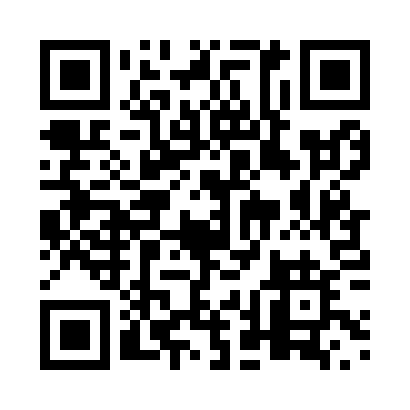 Prayer times for Ditton Park, Saskatchewan, CanadaMon 1 Jul 2024 - Wed 31 Jul 2024High Latitude Method: Angle Based RulePrayer Calculation Method: Islamic Society of North AmericaAsar Calculation Method: HanafiPrayer times provided by https://www.salahtimes.comDateDayFajrSunriseDhuhrAsrMaghribIsha1Mon2:474:3412:596:399:2511:122Tue2:474:351:006:399:2411:123Wed2:484:351:006:399:2411:124Thu2:484:361:006:399:2311:115Fri2:494:371:006:389:2311:116Sat2:494:381:006:389:2211:117Sun2:504:391:006:389:2111:118Mon2:504:401:016:389:2011:109Tue2:514:411:016:379:2011:1010Wed2:524:421:016:379:1911:1011Thu2:524:441:016:369:1811:0912Fri2:534:451:016:369:1711:0913Sat2:534:461:016:369:1611:0814Sun2:544:471:016:359:1511:0815Mon2:554:491:016:349:1411:0716Tue2:564:501:026:349:1211:0717Wed2:564:511:026:339:1111:0618Thu2:574:531:026:339:1011:0619Fri2:584:541:026:329:0911:0520Sat2:584:551:026:319:0711:0421Sun2:594:571:026:309:0611:0422Mon3:004:581:026:309:0511:0323Tue3:015:001:026:299:0311:0224Wed3:015:011:026:289:0211:0225Thu3:025:031:026:279:0011:0126Fri3:035:041:026:268:5911:0027Sat3:045:061:026:258:5710:5928Sun3:045:071:026:248:5510:5829Mon3:055:091:026:238:5410:5830Tue3:065:111:026:228:5210:5731Wed3:075:121:026:218:5010:56